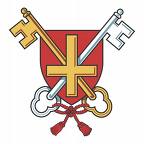 THE GOVERNING BODYOF ST PETER’S  DOCKS C. OF E. PRIMARY SCHOOLGarnet Street, Wapping,  E1W 3QT020 7488 3050admin@st-peters.towerhamlets.sch.ukHead Teacher : Mrs E Dickson         PART B: PRIEST’S REFERENCE (TO BE RETURNED TO THE SCHOOL)To be completed by the parents/carersTo be completed by the priest giving the reference:DeclarationI confirm that the above statements about this child and his or her family’s practice are true, to the best of my knowledge and belief.Date:_______ Priest’s/Religious Leaders Name:_______________________ signed:_____________________________________________________________________________________________________Parish Priest’s Countersignature (only where the Parish Priest is not giving the reference):I confirm that the child is resident in my parish.Date:_______ Priest’s Name:_______________________ signed:_____________________Official Parish stamp or sealThis form must be completed and returned to the School Office with the Supplementary FormName of Child:Name of Parent(s):Home Address:Post code:Telephone:Child’s date of Baptism-If applicableMother’s/ Guardian’s ReligionFather’s/ Guardian’s ReligionChurch family attendsName of Parish Priest/ Religious LeaderThe parents are known to me: Yes NoThe child is known to me: YesNoThe child is a member of a practising Christian family: YesNoOne or both of the child’s parents or carers are on the Electoral Role of this churchYesNoThe child attends our place of worship- Please circleWeekly                     Fortnightly                  Monthly                  InfrequentlyThe child attends our place of worship- Please circleWeekly                     Fortnightly                  Monthly                  InfrequentlyThe child attends our place of worship- Please circleWeekly                     Fortnightly                  Monthly                  InfrequentlyThe family have been attending our place of worship for- Please circle3 months or less         6 months                  1 year                      More than 1 yearThe family have been attending our place of worship for- Please circle3 months or less         6 months                  1 year                      More than 1 yearThe family have been attending our place of worship for- Please circle3 months or less         6 months                  1 year                      More than 1 yearI support this application: YesNoIf you think there are exceptional circumstances to support your application, please give details below: